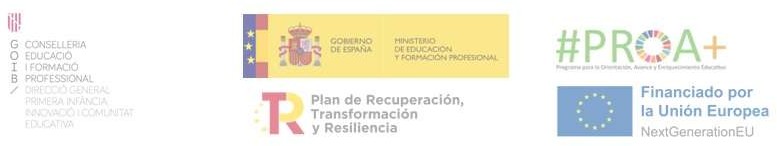 ANNEX 15.1Model de designacióDECLARANTEXPÒS:Que en el BOE núm. 228, de 23 de setembre de 2021, es va publicar la Resolució de 10 de setembre de 2021, de la Secretaria d’Estat d’Educació, per la qual es publica l’Acord de la Conferència Sectorial d’Educació de 21 de juliol de 2021, per la qual s’aprova la proposta de distribució territorial i els criteris de repartiment dels crèdits gestionats per comunitats autònomes destinats al Programa de cooperació territorial per a l’Orientació, l’Avanç i l’Enriquiment Educatius en centres d’especial complexitat educativa (programa PROA+), en l’exercici pressupostari 2021, en el marc del component 21 «Modernització i digitalització del sistema educatiu, inclosa l’educació primerenca de 0-3 anys», del Mecanisme de Recuperació i Resiliència.Que en el BOE núm. 228, de 23 de setembre de 2021, també es va publicar la Resolució de 10 de setembre de 2021, de la Secretaria d’Estat d’Educació, per la qual es publica l’Acord de la Conferència Sectorial d’Educació de 21 de juliol de 2021, per la qual s’aprova la proposta de distribució territorial i els criteris de repartiment dels crèdits gestionats per comunitats autònomes destinats al Programa per al’Orientació, l’Avanç i l’Enriquiment Educatius en centres d’especial complexitat educativa (programa PROA+), en l’exercici pressupostari 2021.Que mitjançant les resolucions esmentades es van assignar a la Comunitat Autònoma de les Illes Balears les quanties que s’indiquen a continuació per aldesenvolupament de les actuacions vinculades al Programa per a l’Orientació, l’Avançi l’Enriquiment Educatius PROA+ el curs 2021-2022:a)  D’una banda, 2.591.502,00 euros provinents de l’instrument financer NextGenerationEU, l’element central del qual és el Mecanisme de Recuperació i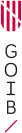  	,	d	de 20 [rúbrica]C. del Ter, 16 07009 PalmaTel. 971 17 77 79dgpice.caib.es	2DNI/NIENomLlinatge 1Llinatge 2Càrrec que ocupa al centreCàrrec que ocupa al centreCàrrec que ocupa al centreNom del centreNom del centreMunicipiMunicipi